Учебная практика по МДК 03.02. Процессы приготовления и подготовки к реализации холодных блюд, кулинарных изделий, закусокУП № 11: Приготовление салатов-коктейлей: ассортимент блюд, рецептуры, технология приготовления, требования к качеству, правила подачи, условия и сроки хранения.Салаты-коктейли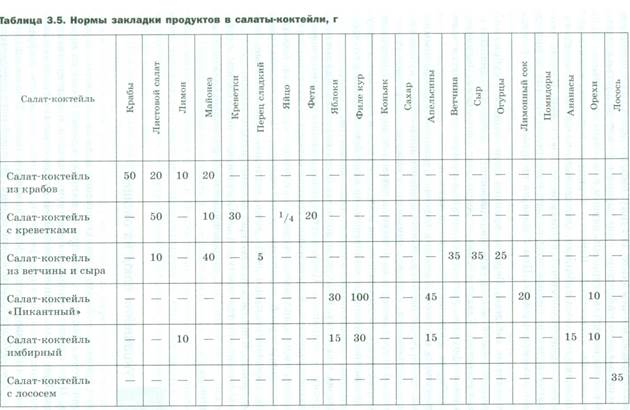 